ПРИЛОЖЕНИЕ № 3к постановлению администрациимуниципального образованиягород Краснодарот 25.01.2019 № 341«ПРИЛОЖЕНИЕ № 759к постановлению администрациимуниципального образованиягород Краснодарот 16.04.2014 № 2389СХЕМА границ прилегающей и (или) дополнительной территории на карте-плане территории с топографической основой М 1:2000 муниципального бюджетного общеобразовательного учреждения муниципального образования город Краснодар средней общеобразовательной школы № 61 по ул. Наримановской, 28 в х. Ленина Пашковского сельского округа муниципального образования город Краснодар»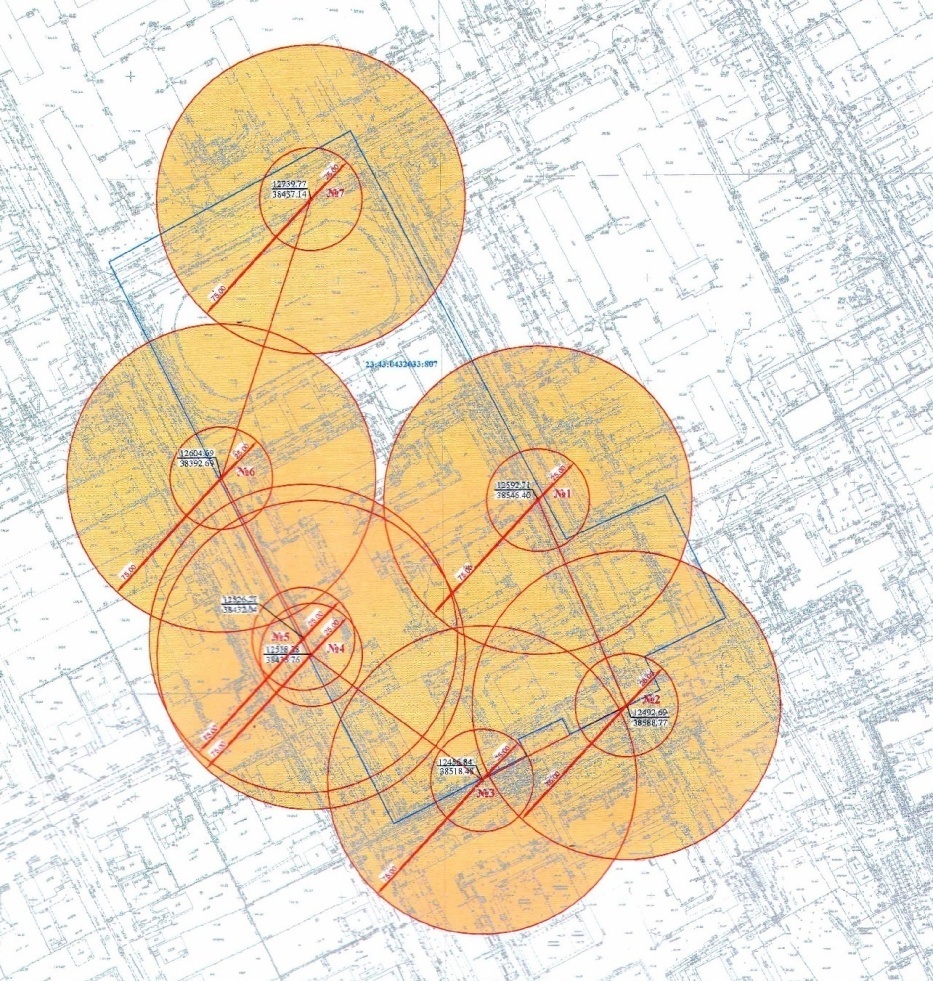 Директор департамента архитектуры и градостроительства администрации муниципального образования город Краснодар 	   	                    В.И.Цой